Life Group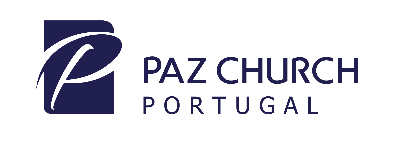 Homens de HonraPr. Aguinaldo Pinto, 12 de junhoEm grego, a palavra honra significa “fixar valor, estimar e reverenciar”. Imagine um lar onde os filhos reverenciam os pais, e o marido e a esposa se honram. Devemo-nos estimar e atribuir valor uns aos outros, pois a honra cria uma proteção espiritual contra os ataques do inimigo, os quais, de outro modo, danificariam a qualidade de nossa vida.Amai-vos cordialmente uns aos outros com amor fraternal, preferindo-vos em honra uns aos outros. Romanos 12:10Eu vou pelo caminho de todos os mortais. Coragem, pois, e sê homem!” (1Rs 2.2).O conselho de Davi a Salomão nos ensina a necessidade de prepararmos nossos sucessores. Davi está morrendo, mas Salomão precisa pegar o bastão e continuar sua obra. Davi está morrendo, mas os princípios que governaram sua vida devem continuar na vida de Salomão, seu sucessor. Os homens de honra do presente precisam se inspirar nos homens de honra do passado. Uns dos segredos do sucesso é a honra.José do Egito – homem honrado como escravo, como prisioneiro, como governador, com oportunidade de vingança mas permanecendo fiel em todo o tempo.Josué - um grande conquistou usado por Deus para conquistar a Terra Prometida. Honrou seu líder Moisés, honrou Deus quando foi espiar a Terra Prometida e creu que Deus a daria, honrou o propósito de Deus e conquistou Canãa.Gideão - um juíz e guerreiro que liderou os hebreus na guerra contra os midianitas, que oprimiam o povo de Deus. Creu no poder de Deus e venceu com 300, pois em tudo obedeceu.Davi – pastor e rei segundo o coração de Deus, sempre que pecou arrependeu-se, sempre que venceu deu glória a Deus Daniel - político de Deus, foi o governador tanto no império da Babilônia como da Persia. Em ambos a sua fé foi testada e não se deixou contaminar. Apesar de ser proibido orar, continuou a fazê-lo de janela aberta e Deus o salvou da boca dos leões. José de Arimateia - senador e membro do Sinédrio. Esse político cristão era um amigo de Jesus Cristo. Pediu o seu corpo e sepultou-o. Foi imensamente criticado pelos seus pares pela sua fé mas permaneceu firme. Cornélio - a centurião da coorte italiana, e ele era um homem justo e temente a Deus. Cornélio, sendo militar, era considerado por Deus um exemplo de bondade e piedade. Cornélio foi evangelizado pelo apóstolo Pedro e depois batizado ainda sendo um oficial romano. Esse centurião é um exemplo a ser seguido.A família, a igreja e a sociedade precisam de homens de verdade, homens de honra. Esse foi o conselho de Davi a Salomão, seu filho, antes de morrer. Há muitos homens famosos, ricos, cultos, influentes, mas escasseiam os homens de honra. Homem de honra é aquele cuja vida é irrepreensível, cujas palavras são irresistíveis e cujas obras são irrefutáveis. Homem de honra é aquele que teme a Deus, ama a família e serve ao próximo. Homem de honra é aquele que, embora pobre enriquece a muitos; embora anônimo, abençoa a muitos; embora longe dos holofotes, ilumina a muitos.Precisamos de homens de honra, homens que tenham a coragem de amar a esposa como Cristo amou a igreja. Homens que tenham o compromisso de ensinar os filhos pelo exemplo mais do que pelas palavras. Homens que não terceirizam a liderança de sua casa nem se esquivam do sacerdócio do seu lar. Precisamos de homens como Abraão que levantou altares para adorar a Deus. Precisamos de homens como Josué que disse para sua nação: “Eu e a minha casa serviremos ao Senhor”. Precisamos de homens como Neemias que teve coragem de chorar e jejuar pelo seu povo e se colocar nas mãos do Altíssimo para erguer do pó a sua cidade. Precisamos de homens como Paulo, que dispôs sua vida para servir a Cristo na saúde e na doença, na riqueza e na escassez. Precisamos de homens que não se dobrem diante da sedução dos prazeres nem das perseguições do mundo. Homens que enaltecem a verdade e combatem a mentira. Homens cuja vida é o avalista de suas palavras.A Bíblia é um manual de Honra:A Deus - Digno és, Senhor, de receber glória, e honra, e poder; porque tu criaste todas as coisas, e por tua vontade são e foram criadas. Apocalipse 4:11Aos Pais - Honra a teu pai e a tua mãe, para que se prolonguem os teus dias na terra que o Senhor teu Deus te dá. Êxodo 20:12Casamento e Família - Venerado seja entre todos o matrimônio e o leito sem mácula; porém, aos que se dão à prostituição, e aos adúlteros, Deus os julgará. Hebreus 13:4Autoridades - Toda a alma esteja sujeita às potestades superiores; porque não há potestade que não venha de Deus; e as potestades que há foram ordenadas por Deus. Romanos 13:1Liderança Espiritual (dupla Honra) - Os presbíteros que governam bem sejam estimados por dignos de duplicada honra, principalmente os que trabalham na palavra e na doutrina. 1 Timóteo 5:17Sejamos Homens e Mulheres de Honra!